26 мая 2021 года состоялся совместный выезд общественных наблюдателей – Сонникова М.В. (координатор), Евсеевой Н.М., Фесик А.В., сотрудников администрации города, начальника отдела культуры Администрации городского округа Спасск-Дальний Тимошенко А.Ю., директора МБУ ДО ДШИ - Евтушенко Н.В., с целью проверки соблюдения подрядчиком хода и качества выполнения работ по благоустройству объекта МБУ ДО «Детская школа искусств» (адрес объекта:г.Спасск-Дальний,пер.Мухинский,3)Работы активно ведутся с 1 апреля 2021 г. На сегодняшний день выполнены следующие работы:
- полностью установлены пластиковые окна на 3 этаже, на 2 - частично;
- сделаны дверные проемы;
- на 3 этаже во всех классах застелен линолеум;
-лестничная площадка реконструирована и готова к покраске.
	На данный момент ведётся расчёт смет на замену радиаторов отопления, к концу мая будет заключён контакт.Общественные наблюдатели продолжат контроль за данным проектом в течение всего периода его реализации.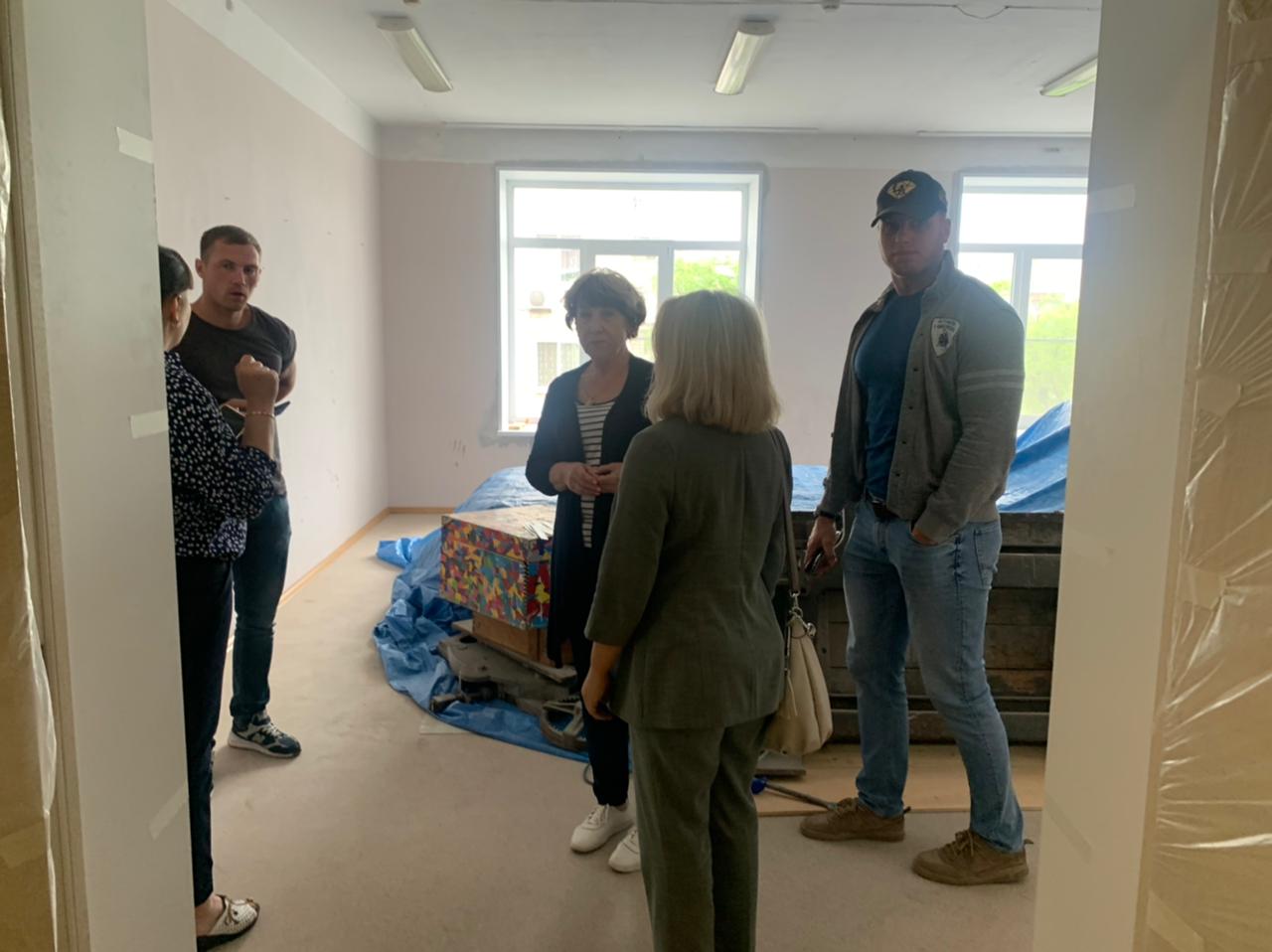 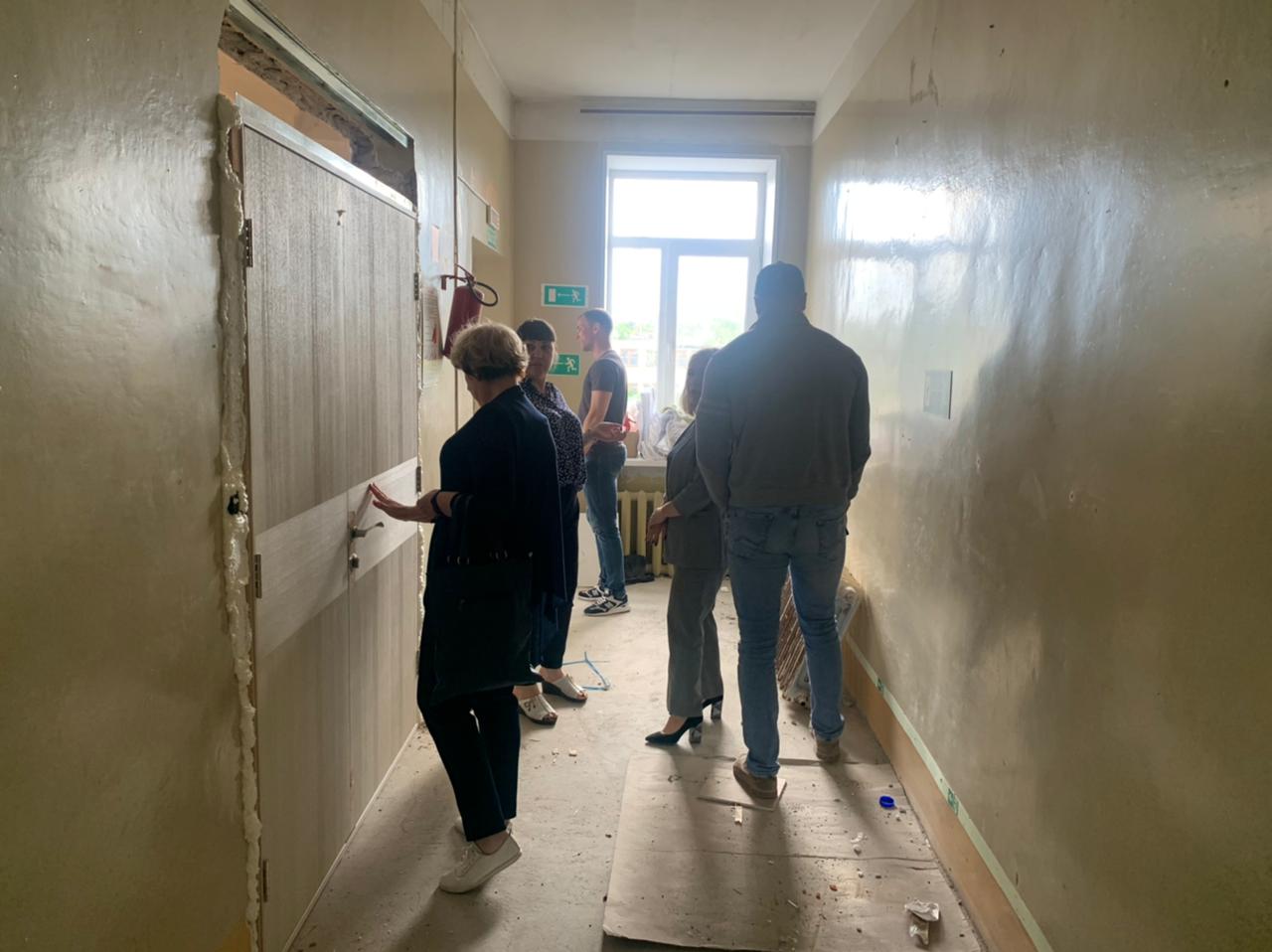 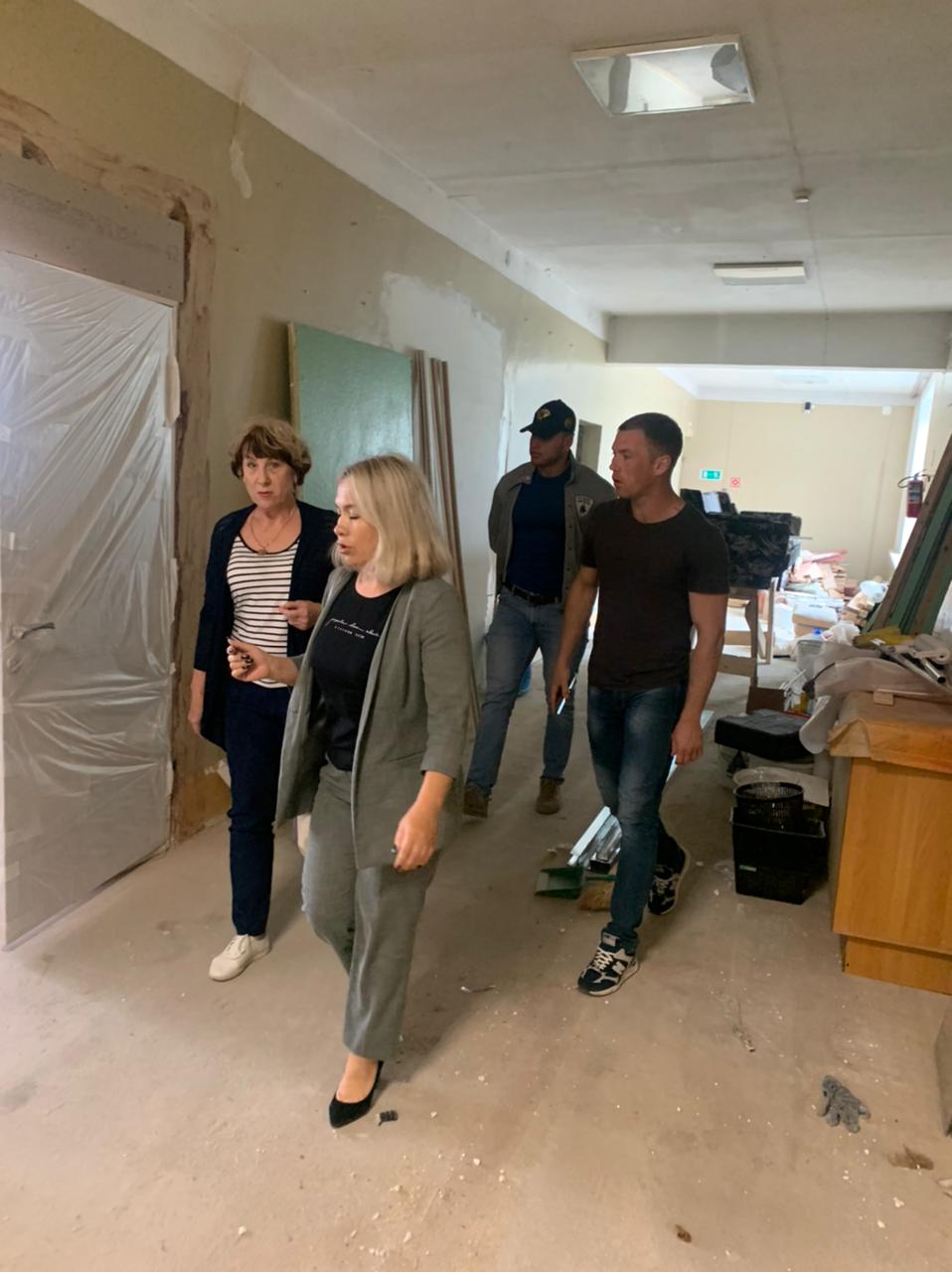 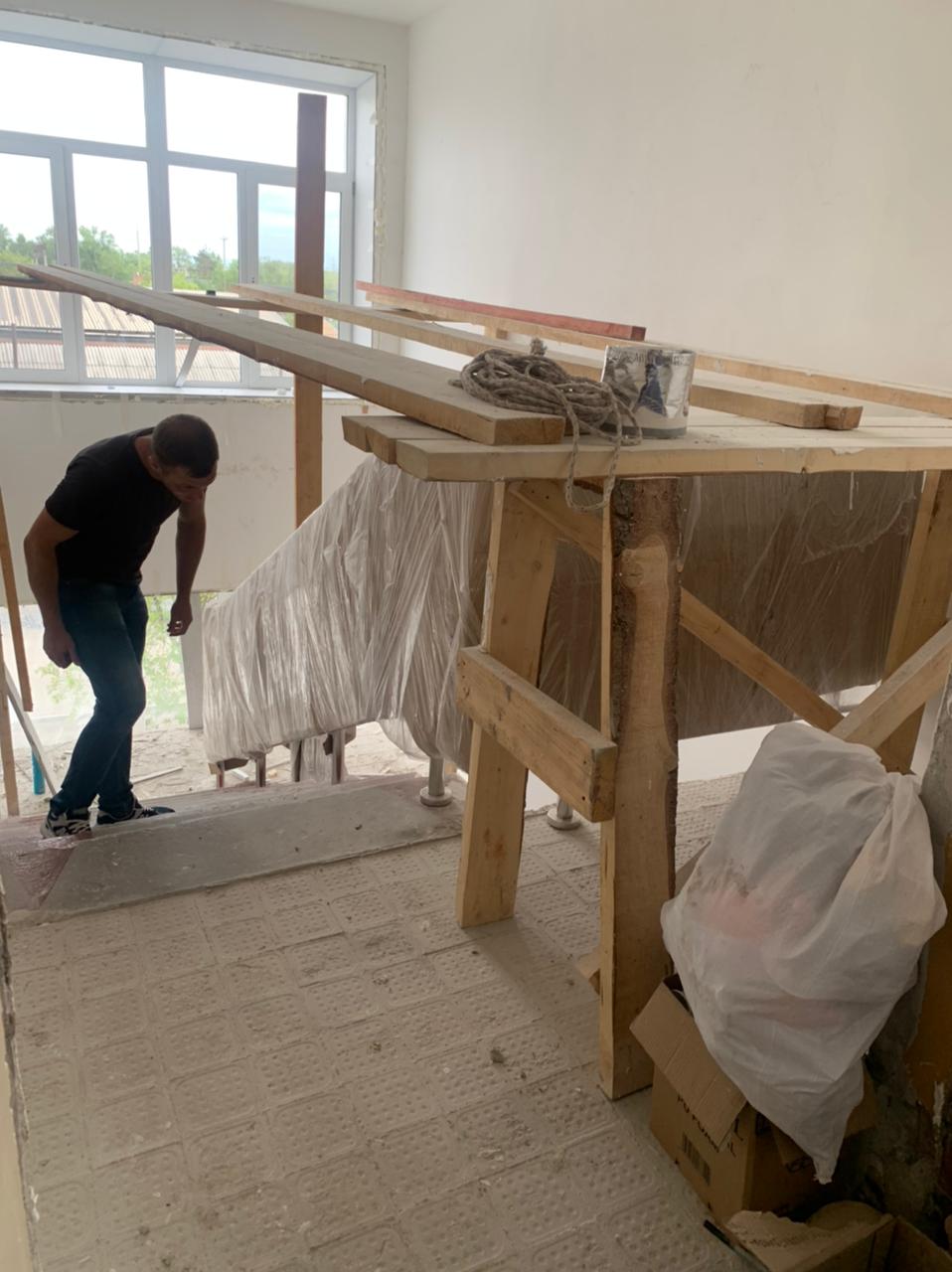 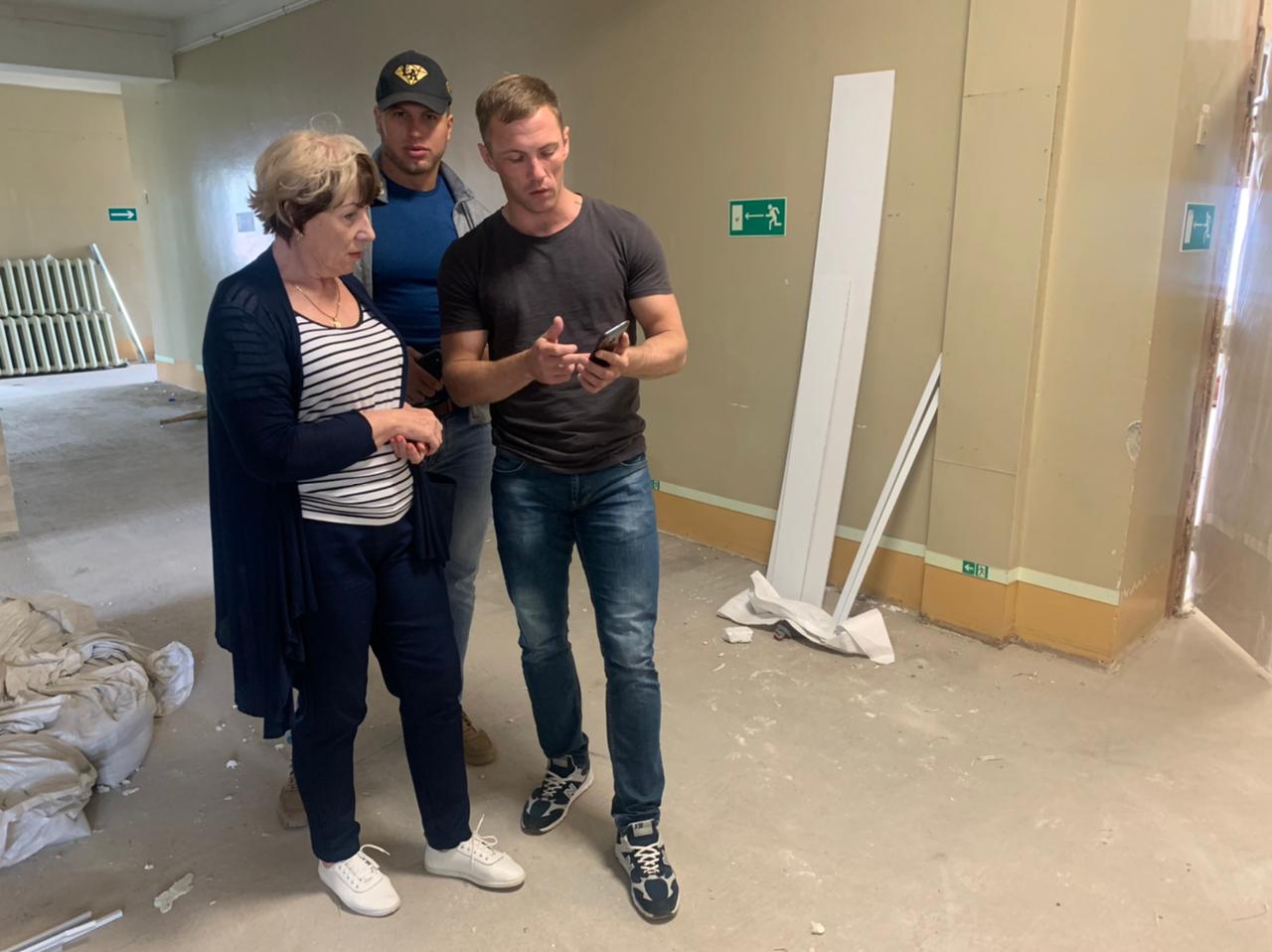 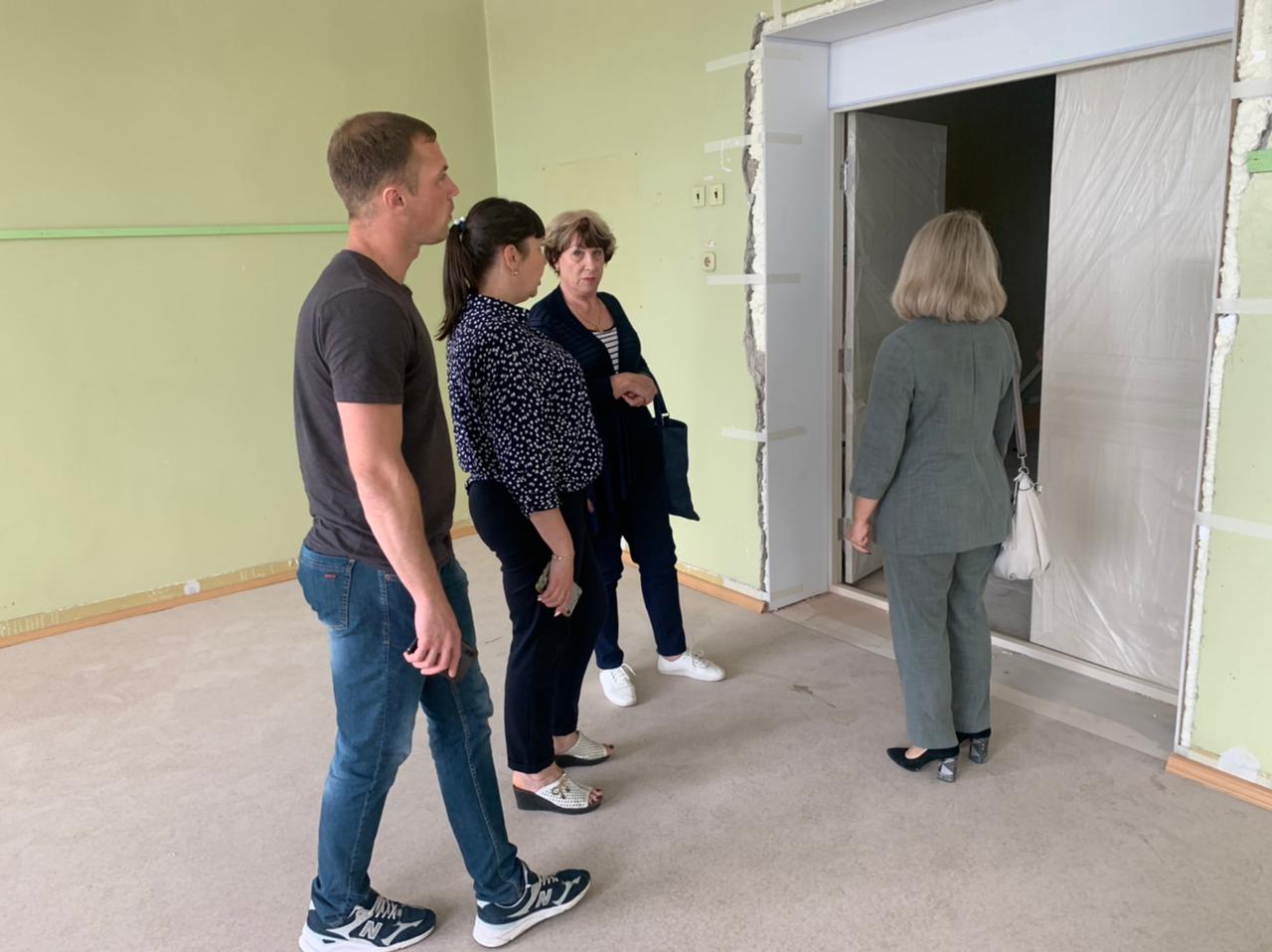 